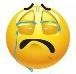 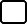 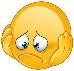 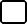 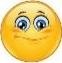 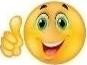 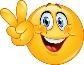 1.   Answer the following questions.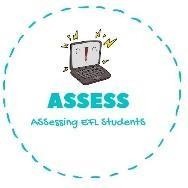 What do you do in the morning?ENGLISH EXAMWriting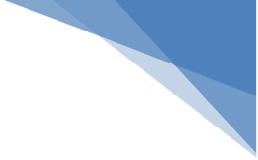 Draw it:What do you do in the afternoon?Draw it:What do you do at night?Draw it:Assessing EFL Students